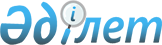 Об утверждении Правил представления отчетов центральным депозитарием
					
			Утративший силу
			
			
		
					Постановление Правления Агентства Республики Казахстан по регулированию и надзору финансового рынка и финансовых организаций от 21 августа 2004 года № 252. Зарегистрировано в Министерстве юстиции Республики Казахстан 18 сентября 2004 года № 3072. Утратило силу постановлением и.о. Председателя Национального Банка Республики Казахстан от 17 июля 2015 года № 130      Сноска. Утратило силу постановлением и.о. Председателя Национального Банка РК от 17.07.2015 № 130 (вводится в действие по истечении десяти календарных дней после дня его первого официального опубликования).      В соответствии с подпунктом 15) пункта 2 статьи 3 , статьей 52 Закона Республики Казахстан "О рынке ценных бумаг" Правление Агентства Республики Казахстан по регулированию и надзору финансового рынка и финансовых организаций (далее - Агентство) постановляет:



      1. Утвердить Правила представления отчетов центральным депозитарием, прилагаемые в Приложении 1 к настоящему постановлению.



      2. Со дня введения в действие настоящего постановления признать утратившими силу нормативные правовые акты, указанные в Приложении 2 к настоящему постановлению.



      3. Настоящее постановление вводится в действие по истечении четырнадцати дней со дня его государственной регистрации в Министерстве юстиции Республики Казахстан.



      4. Департаменту стратегии и анализа (Еденбаев Е.С.): 

      1) совместно с Юридическим департаментом (Байсынов М.Б.) принять меры к государственной регистрации в Министерстве юстиции Республики Казахстан настоящего постановления; 

      2) в десятидневный срок со дня государственной регистрации в Министерстве юстиции Республики Казахстан довести настоящее постановление до сведения всех заинтересованных подразделений Агентства и центрального депозитария.



      5. Департаменту по обеспечению деятельности Агентства (Несипбаев Р.Р.) принять меры к публикации настоящего постановления в средствах массовой информации Республики Казахстан.



      6. Контроль за исполнением настоящего постановления возложить на заместителя Председателя Агентства Бахмутову Е.Л.      Председатель

Приложение 1                          

к постановлению Правления Агентства             

Республики Казахстан по регулированию и надзору      

финансового рынка и финансовых организаций        

от 21 августа 2004 года N 252               

"Об утверждении Правил представления            

отчетов центральным депозитарием"              

Правила 

представления отчетов центральным депозитарием 

      Настоящие Правила устанавливают порядок и формы представления отчетов центральным депозитарием в Комитет по контролю и надзору финансового рынка и финансовых организаций Национального Банка Республики Казахстан (далее - уполномоченный орган).

      Сноска. Преамбула в редакции постановления Правления Национального банка РК от 24.02.2012 № 64 (вводится в действие с 01.01.2013).



      1. Центральный депозитарий ежеквартально, не позднее пятого рабочего дня месяца, следующего за отчетным кварталом, представляет в уполномоченный орган следующие отчеты за отчетный квартал:



      1) отчет о депонентах центрального депозитария в соответствии с  приложением 1 к настоящим Правилам;



      2) отчет о ценных бумагах, находящихся в номинальном держании центрального депозитария, и операциях, совершенных с ними, в соответствии с приложением 2 к настоящим Правилам;



      3) сведения о количестве держателей паев (акций) инвестиционных фондов, находящихся в номинальном держании центрального депозитария в соответствии с приложением 3 к настоящим Правилам. 

      Сноска. Пункт 1 в редакции постановления Правления Национального банка РК от 24.02.2012 № 64 (вводится в действие с 01.01.2013).



      2. Отчет по форме приложения 2 к настоящим Правилам заполняется по каждому виду ценных бумаг, находящихся в номинальном держании. 



      3. Отчеты представляются на электронном носителе с использованием транспортной системы гарантированной доставки информации с криптографическими средствами защиты, обеспечивающей конфиденциальность и некорректируемость представляемых данных. 

      Сноска. Пункт 3 в редакции постановления Правления Агентства РК по регулированию и надзору фин. рынка и фин. организаций от 25 июня 2007 г. N 173 (вводится в действие по истечении 14 дней со дня его гос. регистрации). 



      4. При рассмотрении отчетов уполномоченный орган может запросить у центрального депозитария сведения и документы, необходимые для проверки информации, указанной в отчетах. 



      5. За несвоевременное представление, непредставление отчетов или представление недостоверных сведений, содержащихся в отчетах, центральный депозитарий и его должностные лица несут ответственность в соответствии с законодательными актами Республики Казахстан. 



      6. Вопросы, не урегулированные настоящими Правилами, разрешаются в порядке, предусмотренном законодательством Республики Казахстан.

       Приложение 1                       

к Правилам представления                

отчетов центральным депозитарием            

            Отчет о депонентах центрального депозитария 

               по состоянию на _______________________ __________________________________________________________________________ 

N |Наименование|Вид и рек-  |      Дата         | Количество субсчетов 

п/п|депонента   |визиты      |-------------------| в системе номинального 

   |            |лицензии    |заклю-   |растор-  | держания депонента на 

   |            |(наимено-   |чения    |жения    | конец периода 

   |            |вание       |договора |договора |------------------------ 

   |            |страны для  |номиналь-|номиналь-|всего|накопительных 

   |            |иностранных |ного дер-|ного     |     |пенсионных фондов 

   |            |депонентов) |держания |держания |     |Республики 

   |            |            |         |         |     |Казахстан (пен- 

   |            |            |         |         |     |сионные активы) 

-------------------------------------------------------------------------- 

1 |     2      |     3      |    4    |    5    |  6  |        7 

-------------------------------------------------------------------------- 

продолжение таблицы 

__________________________________________________________________________ 

           Количество субсчетов в системе номинального 

           держания депонента на конец периода 

------------------------------------------------------------------------- 

инвестицион-|банков    |страховых  |брокеров- |прочих     |номинальных 

ных фондов  |второго   |(перестра- |дилеров   |лицензиатов|держателей- 

Республики  |уровня    |ховочных   |Республики|финансового|резидентов 

Казахстан   |Республики|организаций|Казахстан |рынка      |Республики 

(активы ИФ) |Казахстан |Республики |(собствен-|Республики |Казахстан 

            |(собствен-|Казахстан  |ников - не|Казахстан  | 

            |ников)    |(собствен- |банков)   |(собствен- | 

            |          |ников)     |          |ников)     | 

------------------------------------------------------------------------- 

     8      |     9    |    10     |     11   |    12     |     13 

------------------------------------------------------------------------- 

продолжение таблицы 

_________________________________________________________________________ 

           Количество субсчетов в системе номинального 

           держания депонента на конец периода 

------------------------------------------------------------------------- 

номинальных |прочих      |физических |прочих     |физических |держателей 

держателей- |юридических |лиц - рези-|юридических|лиц - нере-|ценных 

нерезидентов|лиц-резиден-|дентов     |лиц - нере-|зидентов   |бумаг, по 

Республики  |тов         |Республики |зидентов   |Республики |которым не 

Казахстан   |Республики  |Казахстан  |Республики |Казахстан  |раскрыта 

             |Казахстан   |           |Казахстан  |           |информация 

-------------------------------------------------------------------------- 

     14      |     15     |     16    |    17     |     18    |    19 

-------------------------------------------------------------------------- 

  

       Итого количество депонентов:_____ 

__________________________________________________________________________ 



 Приложение 2                       

к Правилам представления                

отчетов центральным депозитарием            

  

   Отчет о ценных бумагах, находящихся в номинальном держании 

    центрального депозитария, и операциях, совершенных с ними 

             за период с _________ по ___________ __________________________________________________________________________ 

N |Наименова-|Идентифика-|Наименование |Остаток  |Количество |Количество 

   |ние эми-  |ционный но-|регистратора,|ценных   |ценных     |ценных 

   |тента цен-|мер ценной |кастодиана   |бумаг в  |бумаг, при-|бумаг, 

   |ных бумаг |бумаги     |или иной     |системе  |нятых в    |выведенных 

   |          |           |организации, |учета    |номинальное|из номи- 

   |          |           |в которой    |централь-|держание   |нального 

   |          |           |центральный  |ного де- |           |держания 

   |          |           |депозитарий  |позитария|           |(в том 

   |          |           |осуществляет |на конец |           |числе при 

   |          |           |номинальное  |периода, |           |аннулирова- 

   |          |           |держание     |штук     |           |нии, пога- 

   |          |           |             |         |           |шении), 

   |          |           |             |         |           |штук 

--------------------------------------------------------------------------- 

1 |    2     |     3     |      4      |    5    |    6      |     7 

--------------------------------------------------------------------------- 

  

Итого               х            х 

___________________________________________________________________________ 

  

  продолжение таблицы 

___________________________________________________________________________ 

    Количество ценных бумаг,       | Количество ценных бумаг, 

    переведенных с одного лицевого | переведенных по суб-счетам 

    счета на другой, штук          | (без учета операций перевода 

                                   | ценных бумаг между лицевыми 

                                   | счетами), штук 

---------------------------------------------------------------------------- 

Все-| первичный    | вторичный     |Все- |  первичный   | вторичный 

го  | рынок        | рынок         |го   |  рынок       | рынок 

    |------------------------------|     |-------------------------------- 

    |органи-|неор- |органи-|неор-  |     |органи-|неор- |органи-|неор- 

    |зован- |гани- |зован- |гани-  |     |зован- |гани- |зован- |гани- 

    |ный    |зован-|ный    |зован- |     |ный    |зован-|ный    |зован- 

    |рынок  |рынок |рынок  |рынок  |     |рынок  |рынок |рынок  |рынок 

    |ценных |ценных|ценных |ценных |     |ценных |ценных|ценных |ценных 

    |бумаг  |бумаг |бумаг  |бумаг  |     |бумаг  |бумаг |бумаг  |бумаг 

--------------------------------------------------------------------------- 

8  |    9  |  10  |   11  |   12  |  13 |   14  |  15  |  16   |   17 

--------------------------------------------------------------------------- 

---------------------------------------------------------------------------        Итого количество выпусков:_______ 

  

  Общее количество регистраторов, кастодианов и иных организаций, в которых 

центральный депозитарий осуществляет номинальное держание:_________ 

Приложение 3          

к Правилам представления отчетов 

центральным депозитарием          Сноска. Правила дополнены приложением 3 в соответствии с постановлением Правления Агентства РК по регулированию и надзору финансового рынка и финансовых организаций от 26.01.2009 № 7 (порядок введения в действие см. п. 2). 

Отчет об итогах деятельности по ведению 

единой системы лицевых счетов 

по состоянию на "___" _________ 20__ года       Примечания: 

       1 Указывается наименование эмитента, в том числе наименование акционерного общества, являющегося эмитентом акций (облигаций), товарищества с ограниченной ответственностью, являющего эмитентом облигаций, наименование паевого инвестиционного фонда и его управляющей компании. 

       2 Указывается количество лицевых счетов отдельно по каждому эмитенту в разрезе каждого вида ценных бумаг данного эмитента (простые акции, привилегированные акции, облигации, паи).

Приложение 3          

к Правилам представления отчетов 

центральным депозитарием           Сноска. Правила дополнены приложением 4 в соответствии с постановлением Правления Агентства РК по регулированию и надзору фин. рынка и фин. организаций от 26.01.2009 № 7 (порядок введения в действие см. п. 2); с изменениями, внесенными постановлением Правления Национального банка РК от 24.02.2012 № 64 (вводится в действие с 01.01.2013). 

Сведения о количестве держателей паев (акций) инвестиционных 

фондов, находящихся в номинальном держании центрального 

депозитария по состоянию на "__" _________ 20 __ года 

Приложение 2                          

к постановлению Правления Агентства             

Республики Казахстан по регулированию и надзору      

финансового рынка и финансовых организаций        

от 21 августа 2004 года N 252               

"Об утверждении Правил представления            

отчетов центральным депозитарием"            

   

Перечень нормативных правовых актов Республики Казахстан, 

признаваемых утратившими силу       Признать утратившими силу следующие нормативные правовые акты:       1) постановление Национальной комиссии Республики Казахстан по ценным бумагам от 22 октября 1996 года N 118 "Об утверждении Инструкции "О порядке предоставления отчетности профессиональными участниками рынка ценных бумаг" (зарегистрированное в Реестре государственной регистрации нормативных правовых актов Республики Казахстан под N 238, опубликованное в апреле 2001 года в Сборнике нормативных правовых актов и нормативных актов по рынку ценных бумаг Республики Казахстан, том 4); 

      2) постановление Правления Национального Банка Республики Казахстан от 2 сентября 2002 года N 356 "О внесении изменений в постановление Национальной комиссии Республики Казахстан по ценным бумагам от 22 октября 1996 года N 118 "Об утверждении Инструкции "О порядке предоставления отчетности профессиональными участниками рынка ценных бумаг" (зарегистрированное в Реестре государственной регистрации нормативных правовых актов Республики Казахстан под N 1990, опубликованное 4-17 ноября 2002 года в изданиях Национального Банка Республики Казахстан "Казакстан Yлттык Банкiнiн Хабаршысы" и "Вестник Национального Банка Казахстана" N 23); 

      3) пункт 2 постановления Правления Агентства от 15 марта 2004 года N 77 "Об утверждении Правил представления отчетов организаторами торгов и внесении изменений в постановление Национальной комиссии Республики Казахстан по ценным бумагам от 22 октября 1996 года N 118 "Об утверждении Инструкции "О порядке предоставления отчетности профессиональными участниками рынка ценных бумаг", зарегистрированное в Министерстве юстиции Республики Казахстан под N 238, в постановление Правления Национального Банка Республики Казахстан от 13 апреля 2002 года N 130 "О порядке представления еженедельной и ежемесячной отчетности профессиональными участниками рынка ценных бумаг и организаторами торгов с ценными бумагами", зарегистрированное в Министерстве юстиции Республики Казахстан под N 1865" (зарегистрированное в Реестре государственной регистрации нормативных правовых актов Республики Казахстан под N 2817); 

      4) пункт 2 постановления Правления Агентства от 12 апреля 2004 года N 116 "Об утверждении Инструкции о перечне, формах и сроках представления финансовой отчетности организациями, осуществляющими брокерско-дилерскую деятельность на рынке ценных бумаг, и внесении изменений в постановление Национальной комиссии Республики Казахстан по ценным бумагам от 22 октября 1996 года N№118 "Об утверждении Инструкции о порядке предоставления отчетности профессиональными участниками рынка ценных бумаг", зарегистрированное в Министерстве юстиции Республики Казахстан под N 238, и в постановление Правления Национального Банка Республики Казахстан от 18 декабря 2002 года N№486 "Об утверждении Правил представления отчетов организациями, обладающими лицензиями на осуществление брокерской и дилерской деятельности на рынке ценных бумаг Республики Казахстан", зарегистрированное в Министерстве юстиции Республики Казахстан под N 2124" (зарегистрированное в Реестре государственной регистрации нормативных правовых актов Республики Казахстан под N 2854). 
					© 2012. РГП на ПХВ «Институт законодательства и правовой информации Республики Казахстан» Министерства юстиции Республики Казахстан
				№ Наиме- 

нование 

регист- 

ратора Дата 

заключения 

договора на 

ведение единой 

системы 

лицевых счетов Наимено- 

вание 

эмитента 1 Национальный 

идентифика- 

ционный номер 

ценной бумаги Количество 

лицевых счетов, 

открытых в 

системе реестров 

держателей ценных 

бумаг эмитента 2 № Наиме- 

нование 

инвес- 

тицион- 

ного 

фонда Наиме- 

нова- 

ние 

управ- 

ляющей 

компа- 

нии Наиме- 

нова- 

ние 

касто- 

диана Нацио- 

нальный 

иденти- 

фика- 

ционный 

номер 

пая 

(акции) Общее 

коли- 

чество 

держате- 

лей паев 

(акций) 

инвести- 

ционных 

фондов Количество держателей 

паев (акций) 

инвестиционных фондов Количество держателей 

паев (акций) 

инвестиционных фондов Количество держателей 

паев (акций) 

инвестиционных фондов Количество держателей 

паев (акций) 

инвестиционных фондов № Наиме- 

нование 

инвес- 

тицион- 

ного 

фонда Наиме- 

нова- 

ние 

управ- 

ляющей 

компа- 

нии Наиме- 

нова- 

ние 

касто- 

диана Нацио- 

нальный 

иденти- 

фика- 

ционный 

номер 

пая 

(акции) Общее 

коли- 

чество 

держате- 

лей паев 

(акций) 

инвести- 

ционных 

фондов Физических 

лиц Физических 

лиц Юридичес- 

ких лиц Юридичес- 

ких лиц № Наиме- 

нование 

инвес- 

тицион- 

ного 

фонда Наиме- 

нова- 

ние 

управ- 

ляющей 

компа- 

нии Наиме- 

нова- 

ние 

касто- 

диана Нацио- 

нальный 

иденти- 

фика- 

ционный 

номер 

пая 

(акции) Общее 

коли- 

чество 

держате- 

лей паев 

(акций) 

инвести- 

ционных 

фондов ре- 

зи- 

ден- 

тов нере- 

зи- 

ден- 

тов ре- 

зи- 

ден- 

тов нере- 

зи- 

ден- 

тов 1 2 … Итого общее 

количество 

держателей 

ценных бу- 

маг инвес- 

тиционных 

фондов: Итого 

количество 

держателей 

паев: Итого 

количество 

держателей 

акций: 